UNIWERSYTET PEDAGOGICZNYim. Komisji Edukacji Narodowej w KrakowieWydział Pedagogiki i Psychologii Instytut Spraw SpołecznychKierunek: …Specjalność: …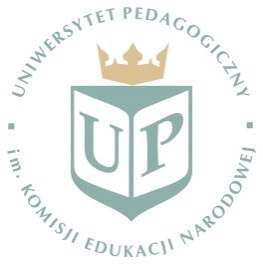 IMIĘ I NAZWISKOTYTUŁ PRACY DYPLOMOWEJPP  Praca licencjacka/magisterska napisana pod kierunkiem dr hab. prof. UP/dra hab. prof. UP/dr/dra KRAKÓW 2021